MOSKAU & PETERSBURGBevorzugt Rucksäcke (statt Trolleys) mitnehmen (u.a. wegen Metro-Rundfahrt am 1. Tag)!Visa-Einladung downloadbar unter http://www.hotels-pro.ru/pay-ok/698205-1559638205/TrueMi, 14.08.2019	Anreise und Moskau – Kreml und Metrostationen04.45 Uhr	Fahrt zum Park & Fly-Parkplatz bei MUC
85375 Mintraching, Münchner Str. 11b, Tel. +49(0)162-4146482
info@parkandflymuenchen.de, Buchungsnr PPB019V-B71289, Pin 15754432, stornierbar bis 24 h vorher, gebucht am 17.06.2019 für 14.08.19 5:30-18.08.19 18:35, 40 EUR p. Fzg. (cash!)07.35 Uhr	Flug nach Moskau, LH 2526, MUC-DME 07:35-11:40, ab Terminal 2, Buchungscode OAHZQX, Ticket Nr-. 220-1408687312/3, nur Handgepäck, zwischendurch Snack11.45 Uhr	Ankunft in Moskau Domodedowo
Geld abheben: 10.000 RUB = 140 EUR (Hotels, Eintritte weitestmöglich mit Kreditkarte! Geschätzte Gesamtkosten ca. 15.000 RUB = 210 EUR p.P.)
Falls Metrokiosk verfügbar: Kauf einer Metro-Tageskarte ЕДИНЫЙ Без лимита поездок(Option – Falls unbedingt zuerst Einchecken im Hotel erwünscht – siehe unten)12.15 Uhr	Transfer zum Kreml
1. Fußweg zur Busstation Domodedovo Airport, 2 min
2. Bus 308, Domodedovo Airport – Domodedovskaya, alle 15 min, 30-40 min, 
    nonstop, 135 RUB p.P.
3. Fußweg zur Metrostation Domodedovskaya, 3 min
    Kauf einer Metro-Tageskarte ЕДИНЫЙ Без лимита поездок, 218 RUB 
    p.P.
4. Metro 2 (grün), Richtung Hovrino, bis 10. Stop Teatralnaya (=Okhotnyy 
    ryad), 31 min13.45 Uhr	Ggf. kurzer Mittagssnack
a) Mumu oder Teremok, Manege Square (nahe Metrostation Teatralnaya/ 
    McDonalds), Selbstbedienungsrestaurants14.15 Uhr	Verstauen des Gepäcks (Rucksäcke) am Kreml, Lagerraum im Alexandergarten, tägl. 9-18.30, kostenlos14.30 Uhr	Besuch des Kreml mit Zarenkanone, Zarenglocke, Verkündungs-/ Uspenski-Kathedrale und zahlreichen weiteren Kathedralen (und Waffenkammer)
Kathedralplatz Fr-Mi 10-17 Uhr, (Zeitslots für Audio Guide 10-14 & 14-16.30),  
   700 RUB p.P  (2h) 
Waffenkammer Fr-Mi 10-22 Uhr, Zeitslots 10/12/14:30/16:30, 1000 RUB p.P. 
   (2h) 
https://tickets.kreml.ru/en#id=1		E-Ticket-Order-Nr. 318841 vom 19.07.2019 an Kasse (09.30-16.30 Uhr) einlösen17.00 Uhr	Roter Platz
Evtl. Basiliuskathedrale, Mo-So 10-18 Uhr, 1000 RUB p.P. (ca. 45 min)17.45 Uhr	Abholung des Gepäcks18.00 Uhr	Abendessen
a) GUM-Gallerie/Food Court, u.a. Stolovaya 57, GUM-Gallerie,   
    Selbstbedienungsrestaurants
b) Grechka Lab, Pushechnaya Str 7/5 c2, tägl. 8-23 Uhr, ca. 15 min Fußweg,  
    russisches Fast Food
c) Mumu oder Teremok, Manege Square (nahe Metrostation Teatralnaya/ 
    McDonalds), SelbstbedienungsrestaurantsA) Noch Energie18.45 Uhr	Metro-Rundfahrt durch die schönsten Stationen
1. Fußweg zur Metrostation Teatralnaya (=Okhotnyy ryad = Ploschad 
    Revolyutsii)
2. Metro 2 (grün), Richtung Hovrino, bis 2. Stop Mayakovskaya, 3 min
3. Metro 2 (grün), Richtung Hovrino, bis 1. Stop Belorusskaya, 2 min
4. Metro 5 Ringlinie (braun), im Uhrzeigersinn, bis 1. Stop Novoslobodskaya, 
    2 min
5. Metro 5 Ringlinie (braun), im Uhrzeigersinn/Prospekt Mira, bis 2. Stop 
    Komsomolskaya, 2 min
6. Metro 5 Ringlinie (braun), im Uhrzeigersinn/Prospekt Mira, bis 5. Stop 
    Kievskaya, 14 min
7. Metro 3 (blau), Richtung Pyatnitskoe shosse, bis 1. Stop Park Pobedy, 5 
    min, weltweit längste Rolltreppe        A1): Blick auf die nächtliche Skyline von New Moscow (ca. 20.00-21.15 Uhr)
8. Metro 3 (blau), Richtung Schyolkovskaya, bis 1. Stop Kievskaya, 5 min
9. Metro 4 (hellblau), Richtung Mezhdunarodnaya, bis 1. Stop Vystavochnaya, 
   3 min
10. Blick auf die Skyline von der Fußgängerbrücke über die Moskawa aus
11. Metro 4 (hellblau), Richtung Aleksandrovskiy sad, bis 4. Stop 
      Aleksandrovskiy sad, 9 min
12. Metro 1 (rot), Richtung Bul’var Rokossovskogo, bis 10. Stop Bul’var 
      Rokossovskogo, 20 min
      Ggf. kurzer Ausstieg bei Teatralnaya für Blick auf den roten Platz bei 
      Beleuchtung (+ca. 30 min)
13. Fußweg zum Hotel Formula Za Rulem, 500 m, 7 min        A2): Direkte Rückfahrt zum Hotel (ca. 20.00-20.45 Uhr)
8. Metro 3 (blau), Richtung Schyolkovskaya, bis 4. Stop Ploschad Revolyutsii 
     (=Okhotnyy ryad = Tetralnaya), 11 min
     Ggf. kurzer Ausstieg bei Ploschad Revolyutsii für Blick auf den roten Platz 
     bei Beleuchtung (+ca. 30 min)
9. Metro 1 (rot), Richtung Bul’var Rokossovskogo, bis 9. Stop Bul’var 
    Rokossovskogo, 19 min
10. Fußweg zum Hotel Formula Za Rulem, 500 m, 7 min22.00 Uhr 	Check-in Hotel Formula Za Rulem, 5y Podbelskogo Proezd, 4a Moscow, Tel. +7800-7070531, GPS N055°49.052 E37°43.794, DZ mit AC, Gem-Bad, TV, WiFi, Frühstück, gebucht über booking.com, Buchungsnr 3901.602.894, 1567 RUB = 22 EUR p. DZ., Mittagessen/Abendessen für 3 EUR p.P.B) Keine Energie mehr18.45 Uhr	Rücktransfer zum Hotel (s.o., A2, Schritte 9 und 10)19.15 Uhr	Check-in Hotel (s.o.)Übernachtung in MoskauOption  – 	Falls unbedingt zuerst Einchecken im Hotel erwünscht (dadurch verkürzte Zeit im Kreml!):12.15 Uhr 	Transfer zum Hotel
                       1. Fußweg zur Busstation Domodedovo Airport, 2 min
                       2. Bus 308, Domodedovo Airport – Domodedovskaya, alle 15 min, 30-40 min, 
                           nonstop, 135 RUB p.P.
                      3. Fußweg zur Metrostation Domodedovskaya, 3 min
                          Kauf einer Tageskarte, 218 RUB p.P.
                      4. Metro 2 (grün), Richtung Hovrino, bis 10. Stop Teatralnaya (=Okhotnyy 
                          ryad), 31 min
                      5. Metro 1 (rot), Richtung Bul’var Rokossovskogo, bis 9. Stop Bul’var 
                          Rokossovskogo, 19 min
                       6. Fußweg zum Hotel Formula Za Rulem, 500 m, 7 min14.15 Uhr 	Check-in Hotel (s.o.)14.30 Uhr	Frisch machen, Snack kaufen (im Hotel)14.45 Uhr 	Transfer in die Stadt
1. Fußweg zur Metrostation Bul’var Rokossovskogo, 550 m, 7 min
2. Metro 1 (rot), Richtung Kommunarka, bis 9. Stop Okhotnyy ryad, 18 min15.15 Uhr	Zügiger Fußweg zum Kreml15.30 Uhr	Besuch des Kreml mit Zarenkanone, Zarenglocke, Verkündungs-/ Uspenski-Kathedrale und zahlreichen weiteren Kathedralen und Waffenkammer
Do, 15.08.2019	Moskau – Rund um den Kreml, Kolomenskoje, Gorki Park, Arbat 
Nachtzug nach St. PetersburgJe nach bereits durchgeführtem Programm am Vortag leichte „Entspannung“ möglich07.00 Uhr	Aufstehen07.45 Uhr	Frühstück im Hotel08.30 Uhr	Transfer in die Stadt
1. Fußweg zur Metrostation Bul’var Rokossovskogo, 550 m, 7 min
    Kauf einer Tageskarte, 210 RUB p.P.
2. Metro 1 (rot), Richtung Kommunarka, bis 9. Stop Okhotnyy ryad, 18 min09.00 Uhr	Stadtbesichtigung zu Fuß (5.3 km)
1. Bolshoi Theater
2. Revolutionsplatz Ploschad‘ Revolutsii
3. Roter Platz
4. Basiliuskathedrale, Mo-So 10-18 Uhr, 1000 RUB p.P. (ca. 45 min) 
    (falls noch nicht erfolgt)
5. Lenin-Mausoleum, Di/Mi/Do/So 10-13 Uhr, kostenlos, Lenin-Korpus 
    (ca. 15 min + Wartezeit)
6. Historisches Museum, Mo-So 10-21 Uhr, 700 RUB p.P.
7. Kaufhaus Gum, tägl. 10-22 Uhr
    Aus Textilgeschäft im 2. Stock toller Blick auf Basilius-Kathedrale!
8. Christ-Erlöser-Kathedrale, Di-So 9-19 Uhr, kostenlos, Kopftuchpflicht für 
    Frauen! Toller 360°-Blick (ca. 30 min)
9. Kurzer Abstecher auf die Patriarchenbrücke für Blick auf Christ-Erlöser-
      Kathedrale
(10. Tretjakow-Galerie)13.00 Uhr	Mittagessen
a) Grechka Lab, Pushechnaya Str 7/5 c2, tägl. 8-23 Uhr, ca. 15 min Fußweg,  
    russisches Fast Food
b) GUM-Gallerie/Food Court, u.a. Stolovaya 57, GUM-Gallerie,   
    Selbstbedienungsrestaurants
c) Mumu oder Teremok, Manege Square (nahe Metrostation Teatralnaya/ 
    McDonalds), SelbstbedienungsrestaurantsA) Metro-Rundfahrt bereits gestern durchgeführt:14.00 Uhr	Transfer nach Kolomenskoje
1. Fußweg zur Metrostation Teatralnaya
2. Metro 2 (grün), Richtung Alma-Atinskaya, bis 5. Stop Kolomenskaya, 15 
     min14.30 Uhr	Zarendorf Kolomenskoje Park (UNESCO), Di-Fr 10-18 Uhr (2-3 h)16.30 Uhr	Transfer in den Gorki-Park
1. Fußweg zur Metrostation Kashirskaya
2. Metro 2 (grün), Richtung Hovrino, bis 4. Stop Paveletskaya, 14 min
3. Metro 5 Ringlinie (braun), gegen Uhrzeigersinn/Dobryninskaya, bis 3. Stop 
    Park Kultury, 5 min
4. Fußweg zum Gorki-Park, 750 m, 10 min17.15 Uhr	Gorki-Park18.00 Uhr	Transfer in die Arbat Straße
1. Fußweg zur Metrostation Oktyabrskaya
2. Metro 5 Ringlinie (braun), im Uhrzeigersinn/Park Kultury, bis 2. Stop 
    Kievskaya, 5 min
3. Metro 3 (blau), Richtung Schyolkovskaya, bis 1. Stop Smolenskaya, 2 min
4. Fußweg zur Arbat Straße, 500 m, 7 min18.30 Uhr	Fußgängerzone Arbat Straße19.00 Uhr	Abendessen (viele Restaurants entlang der Arbat Straße)
a) MuMu, Arbat Str 45/24
b) Teremok, Arbat Str 32      A1) Falls gestern noch nicht erfolgt: Aussichtspunkt auf Skyline von New Moscow20.00 Uhr	Transfer zum Aussichtspunkt in New Moscow
1. Fußweg zur Metrostation Smolenskaya, 500 m, 7 min
2. Metro 4 (hellblau), Richtung Mezhdunarodnaya, bis 2. Stop Vystavochnaya, 
    5 min20.15 Uhr	Fußweg auf die Fußgängerbrücke und Blick auf die beleuchtete Skyline Moskaus20.45 Uhr	Transfer zum Hotel
1. Metro 4 (hellblau), Richtung Aleksandrovskiy sad, bis 4. Stop 
    Aleksandrovskiy sad, 9 min
2. Metro 1 (rot), Richtung Bul’var Rokossovskogo, bis 10. Stop Bul’var 
    Rokossovskogo, 20 min
3. Fußweg zum Hotel Formula Za Rulem, 500 m, 7 min      A2) Ansonsten: Direkter Transfer zum Hotel20.45 Uhr	Transfer zum Hotel
1. Fußweg zur Metrostation Smolenskaya, 500 m, 7 min
2. Metro 3 (blau), Richtung Schyolkovskaya, bis 1. Stop Arbatskaya, 2 min
3. Metro 1 (rot), Richtung Bul’var Rokossovskogo, bis 10. Stop Bul’var 
    Rokossovskogo, 20 min
4. Fußweg zum Hotel Formula Za Rulem, 500 m, 7 min      Danach…21.30 Uhr	Abholung des Gepäcks im Hotel, evtl. Getränke kaufen (im Hotel)21.45 Uhr	Transfer zum Bahnhof Leningradskiy Voksal
1. Fußweg zur Metrostation Bul’var Rokossovskogo, 550 m, 7 min
2. Metro 1 (rot), Richtung Kommunarka, bis 5. Stop Komsomolskaya, 13 min
3. Fußweg zum Bahnhof Leningradskiy, 180 m, 3 min22.15 Uhr		Bahnhof Leningradskiy Voksal22.50 Uhr	Nachtzug Moskau-St. Petersburg, 22:50-06:47, Zug 006AA / ФИРМ, Wagen 03, Sitze/Betten 082 und 084 (jeweils oben), E-Tickets 75697121124286/90, keine Zwischenstopps, 1862 RUB p.P. (bereits bezahlt)      Übernachtung im NachtzugB) Metro-Rundfahrt gestern nicht durchgeführt: Entfall Arbat Straße13.45 Uhr	Metro-Rundfahrt (s.o.)15.00 Uhr	Transfer nach Kolomenskoje und Besuch desselben (s.o.)17.30 Uhr	Transfer in den Gorki-Park und Besuch desselben (s.o.)19.30 Uhr	Abendessen20.30 Uhr	Transfer zum Hotel
1. Fußweg zur Metrostation Oktyabrskaya
2. Metro 6 (braun), Richtung Medvedkovo, bis 3. Stop Turgenevskaya, 7 min
3. Metro 1 (rot), Richtung Bul’var Rokossovskogo, bis 7. Stop Bul’var 
    Rokossovskogo, 16 min
4. Fußweg zum Hotel Formula Za Rulem, 500 m, 7 min21.15 Uhr 	Abholung des Gepäcks und Transfer zum Bahnhof Leningradskiy (s.o.)Fr, 16.08.2019	St. Petersburg – Palastplatz, Kathedralen und Kanalfahrt07.00 Uhr	Ankunft in St. Petersburg, Moskovskiy Voksal07.15 Uhr	Transfer zum Hotel, 2.8-3.5 km 
a) Bus 65, Richtung Dvinskaya St, bis 5. Stop Rybinskaya St, alle 20 min, 11 
    min, 40 RUB p.P. + Fußweg 350 m, 4 min
b) zu Fuß, 35-50 min08.00 Uhr 		Check-in RA na Rybinskoy 7, Ulitsa Rybinskaya 7, Moskovskiy District, Tel. +7812-6050505, GPS N059°54.618 E30°20.079, DZ mit Bad, TV, WiFi,  Kühlschrank, gebucht über booking.com, Buchungsnr 1589.820.391, 2040 RUB = 28 EUR p. DZ. und Nacht (insg. 4080 RUB)08.30 Uhr	Frühstück
		a) Marketplace, Moskovsky Ave 21, 8.30-23.00, 1.6 km, 21 min09.30 Uhr	Stadtbesichtigung zu Fuß (10 km: 2.5 km bis 1., dann 7.5 km)
		1. Dreifaltigkeitskathedrale/Smailowskij-Kathedrale, Mo-Fr 09.00-19.00, 
                           kostenlos (30 min)
		2. Nikolaus-Marine-Kathedrale, Mo-Fr 07.00-19.30, kostenlos (30 min)
		3. Isaakskathedrale, Do-Di 10.30-22.30, 250 RUB + 150 RUB für Kuppel p.P. 
                           (1h), ggf. Online-Ticket Im Sommer morgens oft längere Warteschlangen
		4. Kasaner Kathedrale, tägl. 07.00-18.00, kostenlos (1h)
		5. Auferstehungskirche/Blutskirche/Erlöserkirche, Do-Di 10.30-22.30, 250 
                           RUB + 200 RUB für Audio-Guide p.P. (1h)
                       6. Palastplatz/Schlossplatz mit Winterpalast, Eremitage, Alexandersäule
		7. Eremitage, Mi&Fr 10.30-21.00, sonst 10.30-18.00, 700 RUB p.P. (3h)
		8. Börsenplatz / Strelka, Ausblick auf Peter-und-Paul-Festung		Zwischendurch Mittagessen (Nähe Schlossplatz)
		a) Dachniki, Beef Stroganov, Borschtsch, Hecht, Lachs, usw., Nevski Prospekt 
                           20 im Kellergewölbe 
		b) Teremok, Bolshaya Morskaya Ultisa 11		Wenn noch vor 15.00 Uhr:
		9. Peter-und-Paul-Festung, tägl. 10.00-19.00, 600 RUB p.P. (2h) 17.00 Uhr	Fußweg zum Anleger am Fontanka Kanal, Nähe Lomonosov Brücke in der 
Fontanka Str. 53, über Troitskiy Brücke, 3.2 km = 40 min18.00 Uhr	Bootsfahrt durch die Kanäle von St. Petersburg, 75 min, ca. 650 RUB p.P.19.30 Uhr	Abendessen (rund um die Prachtstraße Nevski Prospekt)
		a) Pelmenya, tägl. 11-23 Uhr, Reki Fontanki Embankement 25, nahe Faberge 
 		    Museum, 10 min
                       b) Teremok, Pfannkuchen, Suppen, Salate, Breis, usw., Teremok, Bolshaya 
                            Nevski Prospekt 60, 11 min
		c) USSR, Beef Stroganov, Borschtsch, Hecht, Lachs, usw., Nevski Prospekt 
                           51 (Seitenstraße) im Kellergewölbe, 13 min
		d) Tryn-Trava, Salatbüffet (319 RUB p.P.), Borschtsch, Pelmeni, Schaschlicks, 
                           etc., Nevsky Prospekt 88, 16 min
		e) Dachniki, Beef Stroganov, Borschtsch, Hecht, Lachs, usw., Nevski Prospekt 
                           20 im Kellergewölbe, 18 min20.30 Uhr	Rückkehr zum Hotel, zu Fuß, 2.6 km, 33 minÜbernachtung in St. PetersburgSa, 17.08.2019	St. Petersburg – Peterhof (in Petergof), Katharinenpalast (in Puschkin)07.45 Uhr	Aufstehen08.30 Uhr	Fußweg zum Bahnhof Vitebsky, 1.3 km, 16 min bzw. die Metrostation Frunzenskaya, 1.5 km, 19 min08.45 Uhr	Frühstück (a-c rund um den Bahnhof, d nahe Metro Frunzenskaya)
a) McDonalds, bei Bahnhof Vitebsky, Zagorodnyi Prospekt 45A, 6-23.30
b) Burger King, bei Bahnhof Vitebsky, Zagorodnyi Prospekt 45, 24 h
c) Ollis, bei Bahnhof Vitebsky, Zagorodnyi Proskept 39, 24 h
d) Bistro, Nähe Metrostation Frunzenskaya, Moskovsky Ave 68, 24h09.15 Uhr	Transfer nach Puschkin / Zarskoje Selo (25 km südöstlich)
Möglichkeit 1
1. Fußweg zum Bahnhof Vitebsky, 1.3 km, 16 min
2. Zug Vitebsky – Zarskoje Selo / Санкт-Петербург-Витеб. – Посёлок, alle 
    20 min, 30 min
3. Bus 371/382 oder Minibus (Marshrutka) K-371/K-377/K-38 (ggf. ab 
    Oktyabrskiy Blvd) bis 5. Stop Srednyaya St, 8 min
4. Fußweg zum Katharinenpalast, 400 m, 6 minMöglichkeit 2
1. Fußweg zur Metrostation Frunzenskaya, 1.6 km, 21 min
2. Metro 2 (blau), Richtung Kupchino, bis 6. Stop Kupchino, 17 min, Exit 
    Vitebskiy Ave
3. Minibus (Marshrutka) K-342 / K-545 / K-286, Richtung Gummolosary, bis 
    10. Stop Srednyaya St/Leontevskaya St, 33 min 
     K-342:9:57-10:30, 10:20-10:53, 10:27-11:00, 10:52-11:25, 10:57-11:30
4. Fußweg zum Katharinenpalast, 400 m, 6 min	Möglichkeit 3 
1. Fußweg zur Bushaltestelle Borovaya, 650 m, 8 min
2. Bus 6419Чолово bis 6. Stop Zarskoje Selo Bhf, 25 min, nur 10:34-10:59
3. Bus 382, Richtung Kazanskoye Cemetery, bis 5. Stop Srednyaya St, 8 min
    oder Bus K-377, Richtung Srednyaya St, bis 6. Stop Srednyaya St, 7 min
4. Fußweg zum Katharinenpalast, 400 m, 6 minMöglichkeit 4
1. Fußweg zur Metrostation Frunzenskaya, 1.6 km, 21 min
2. Metro 2 (blau), Richtung Kupchino, bis 6. Stop Kupchino, 17 min
3. Fußweg zur Busstation ж/д станция КУПЧИНО, 2 min
4. Bus 6527Павловск  bis 4. Stop Zarskoje Selo Bhf, 15 min
5. Bus 382, Richtung Kazanskoye Cemetery, bis 5. Stop Srednyaya St, 8 min
    oder Bus K-377, Richtung Srednyaya St, bis 6. Stop Srednyaya St, 7 min
6. Fußweg zum Katharinenpalast, 400 m, 6 min11.15 Uhr 		Katharinenpalast mit Ballsaal und Bernsteinzimmer, Mi-Mo 12.00-19.00 (Palast) / 07.00-23.00 (Park), 1500 RUB p.P. (2h), an Wochenenden sehr voll 
http://tkt.tzar.ru/en/#id=1	Online-Ticket empfohlen, ab 14 Tag vorher, aktuell nur 2 Ticketarten??		Zwischendurch Mittagessen (Restaurants und Fast Food auf dem Gelände)14.00 Uhr		Transfer nach Petergof (30 km westlich), ca. 50 km
Taxi, 1000-1300 RUB = 14-18 EUR p.Fzg., bis Oberer Garten, 40-45 min15.00 Uhr		Peterhof, Sommerresidenz der russischen Zaren mit
- Oberer Garten mit Wasserkaskade und 5 Fontänen, tägl. 08.00-21.00, 
  kostenlos
- Unterer Garten mit vier Wasserkaskaden und 144 Fontänen, tägl. 09.00-
  21.00 (große Kaskaden 11.00-20.15), 900 RUB p.P., Eintritt nur 1x möglich! 
- Alle auf dem Gelände befindlichen Museen kosten extra (ca. 500 RUB p.P.)
- Großer Palast, Di-So (10.30-21.00) für Individualtouristen (in der Hochsaison 
  nur in Gruppen mit inbegriffener Führung) 12.00-14.30 & 16.15-19.45, 1000 
  RUB p.P., Ticket für unteren Garten zusätzlich erforderlich!
- https://tickets.peterhofmuseum.ru/en/#id=82		E-Tickets zu E-Ticket-Order-Nr 171638 vom 19.07.2019 zum Eintritt verwenden 		18.00 Uhr	Transfer nach St. Petersburg
	Tragflügelboot, ab Anlegestelle Peterhof, über Newa, bis Eremitage, 11.00-
19.00, alle 30 min, 35 min, 750 RUB p.P.18.45 Uhr	Fußweg zum Restaurant, 2.1 km, 26 min, durch Nevski Avenue/Prospekt19.15 Uhr	Abendessen
		a) Dachniki, Beef Stroganov, Borschtsch, Hecht, Lachs, usw., Nevski Prospekt 
                           20 im Kellergewölbe, 9 min 
                       b) Teremok, Pfannkuchen, Suppen, Salate, Breis, usw., Teremok, Bolshaya 
                            Morskaya Ultisa 11, 8 min
		c) Pelmenya, tägl. 11-23 Uhr, Reki Fontanki Embankement 25, nahe Faberge 
 		    Museum, 26 min
                       d) USSR, Beef Stroganov, Borschtsch, Hecht, Lachs, usw., Nevski Prospekt 
                           51 (Seitenstraße) im Kellergewölbe, 30 min
		e) Tryn-Trava, Salatbüffet (319 RUB p.P.), Borschtsch, Pelmeni, Schaschlicks, 
                           etc., Nevsky Prospekt 88, 32 min
Übernachtung in St. Petersburg
Optional:
23.55 Uhr	Abendliche Newa-Bootsfahrt mit Besichtigung der Klapp-/Zugbrücken, 105 
             	min, ab Pier in der Fontanka 53, nahe Lomonosov Brücke, ca. 1000 RUB p.P.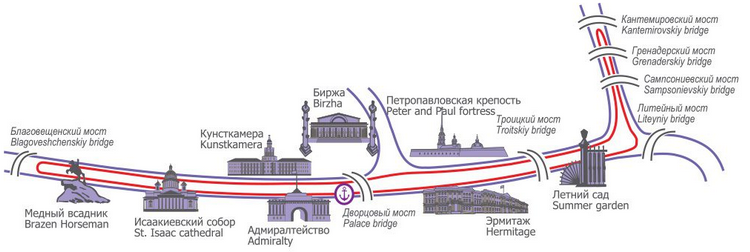 So, 18.08.2019	St. Petersburg – Innenstadt (Kanäle, Parks, Nevsky Prospekt)
Rückreise nach München08.00 Uhr	Aufstehen, Auschecken08.45 Uhr	Transfer zur Prachtstraße Nevski Prospekt, 3.1 km
a) zu Fuß, 39 min
b) Fußweg zur Busstation Rybinskaya St, 350 m, 4 min
    Bus 65, Richtung Ploschad Aleksandra Nevskogo Station, bis 6. Stop Bhf 
    Moskovskiy, alle 15 min, 11 min, 40 RUB p.P.
    Fußweg, 750 m, 10 min09.30 Uhr	Frühstück
	a) Tryn-Trava, Salatbüffet (319 RUB p.P.), Borschtsch, Pelmeni, Schaschlicks, 
     etc., Nevsky Prospekt 88 
b) USSR, Beef Stroganov, Borschtsch, Hecht, Lachs, usw., Nevski Prospekt 
    51 (Seitenstraße) im Kellergewölbe, + 2 min
c) Pelmenya, tägl. 11-23 Uhr, Reki Fontanki Embankement 25, nahe Faberge 
    Museum, + 6 min
d) Teremok, Pfannkuchen, Suppen, Salate, Breis, usw., Teremok, Bolshaya 
    Morskaya Ultisa 11, + 6 min
e) Dachniki, Beef Stroganov, Borschtsch, Hecht, Lachs, usw., Nevski Prospekt 
    20 im Kellergewölbe, + 8 min A) Programm der Vortage geschafft, Free Walking Tour (nach 2 h verlassen)10.15 Uhr	Transfer zur Bronze Horseman Statue am Senatsplatz, 3.1 km
a) zu Fuß, 38 min
b) Fußweg zur Busstation Yakubovicha St, 350 m, 5 min
    Bus 5, Richtung Bonch-Bruevicha St, bis 6. Stop Liteynyy Ave, alle 7 min, 7 
    min, 40 RUB p.P.
    Fußweg zur Statue, 290 m, 4 min11.00 Uhr	Free Walking Tour, 2.5 h (nach spätestens 2 h zu verlassen)12.30 Uhr	Ggf. noch Fußweg zur Bushaltestelle Admiralteyskaya nahe PalastplatzB) Programm der Vortage geschafft oder nicht geschafft, (Restliche Sights in der) Innenstadt10.15 Uhr	Rundgang durch die Innenstadt, 6.6 km, 1h 22min reine Gehzeit		1. Entlang des Fontanka Kanals i.R. Newa vorbei an Anichkov Brücke, 
    Belinskogo Brücke, First Engineer Bridge
2. Newa-Ufer mit Sommergarten und Palastplatz
3. Marsfeld
4. Überquerung Moyka
5. Blutskirche
6. Mikhailovsky Garten
7. Überquerung Moyka
8. Entlang des Fontanka Kanals bis Anichkov Brücke
9. Prachtstraße Nevsky Prospekt über Kanal und Moyka
10. Zweittiefste U-Bahn-Station der Welt: Metrostation Admiralteskaya
bis Bushaltestelle Admiralteskaya  Zwischendurch Kauf eines Mittagssnacks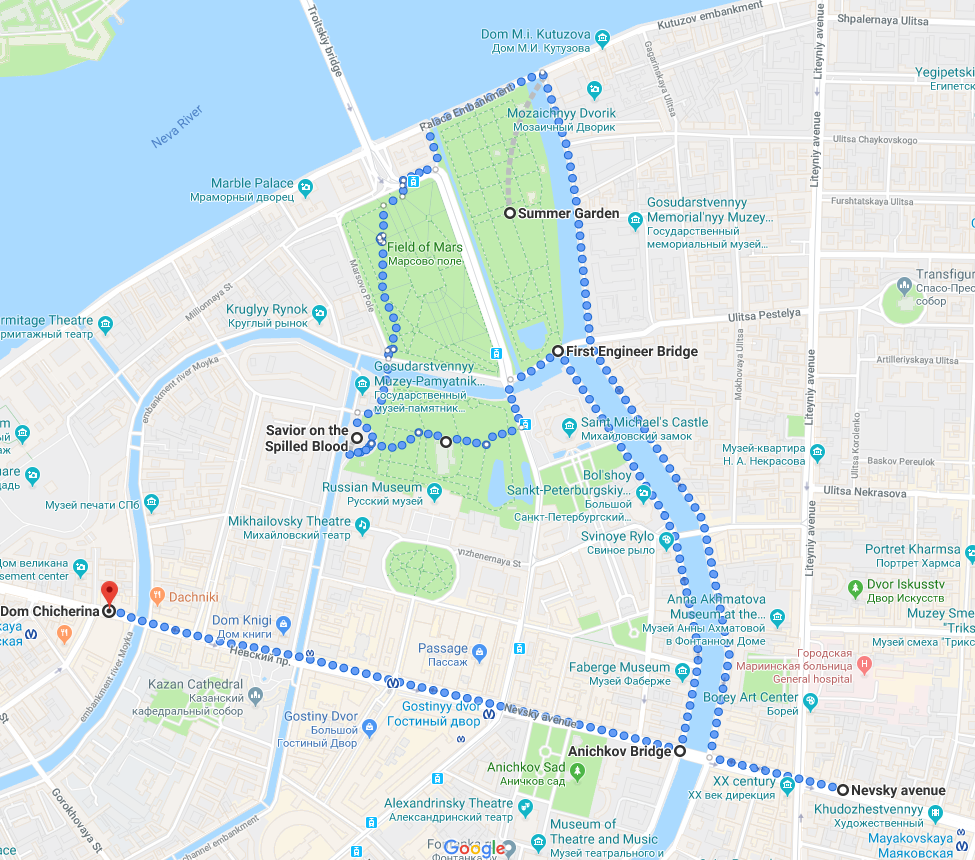 Anschließend…12.45 Uhr	Rücktransfer zum Hotel (ab Palastplatz bzw. Nevski Prospekt), 80 RUB p.P.
1. Bus 3 / 27 (oder jeder Bus bis Moskovskiy Voksal oder Ploschad 
    Vosstaniya Station), Richtung Kostyushko St / Belorusskaya St, bis 6. / 7. 
    Stop Moskovskiy Voksal / Poltavskaya St, alle 20 min, 12 min / 14 min
2. Bus 65, Richtung Dvinskaya St, bis 5. Stop Rybinskaya St, alle 15 min, 11 
    min
3. Fußweg zum Hotel, 400 m, 5 min13.30 Uhr 	Abholung des Gepäcks im Hotel13.45 Uhr	Transfer zum Flughafen Pulkovo (23 km südlich), 85-95 RUB p.P.
1. Fußweg zur Metrostation Frunzenskaya, 1.6 km, 21 min
2. Metro 2 (blau), Richtung Kupchino, bis 4. Stop Moskovskaya, 10 min
3. Fußweg zur Busstation Moskow Metro, 5 min
4.a) Bus 39 Ex, bis Pulkovo-1, non-stop, alle 25-30 min, 20 min, 30 RUB p.P.
4.b) Minivan Taxi K39, bis Pulkovo-1, non-stop, alle 5 min, 15-20 min, 40 RUB 
       p.P.
4.c) City Bus 39, bis Pulkovo-1, zahlreiche Stops, alle 12-20 min, 30-35 min, 
       30 RUB p.P.15.00 Uhr	Ankunft am Flughafen Pulkovo16.50 Uhr	Flug nach München, LH 2565, LED-MUC 16:50-18:35, Buchungscode OAHZQX, Ticket Nr-. 220-1408687312/3, nur Handgepäck, zwischendurch Snack19.00 Uhr	Abholung durch Park and Fly München, Tel. +49(0)162-414648219.15 Uhr	Rückfahrt nach GaimersheimWährungsumrechnung:EUR = RUB x 1,4 :100100 RUB = 1,40 EUR; 500 RUB = 7 EUR; 700 RUB = 9,80 EUR; 1000 RUB = 14 EUR; usw.Interessante Links:https://russlande.de/was-man-moskau-unbedingt-anschauen-sollte-stadttouren/https://www.overlandtour.de/aussichtspunkte-moskau/https://de.rbth.com/reisen/79460-survival-moskau-metro-ticket-smartphone-zeitkarteZahlen in kyrillisch: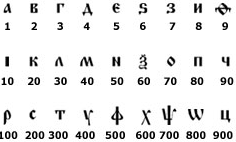 Gebäude-Infos:Uspenski Kathedrale(KREML) – Die Mariä-Entschlafens-Kathedrale, manchmal auch mit dem russischen Namen Uspenski-Kathedrale genannt (russisch Успенский собор/Transliteration Uspenskij sobor) ist die größte Kirche innerhalb des Moskauer Kremls und das älteste vollständig erhaltene Gebäude in Moskau. In ihrer heutigen Gestalt wurde sie 1475–79 auf Geheiß des Moskauer Großfürsten Iwan III. durch den italienischen Architekten Aristotele Fioravanti erbaut und ist architektonisch von der Renaissance beeinflusst. In der Kathedrale wurden von 1547 bis 1896 die Zaren gekrönt. Außerdem sind dort die Moskauer Metropoliten und die Patriarchen der russisch-orthodoxen Kirche beigesetzt.Zarenkanone und Zarenglocke(KREML) - Die Zarenglocke (russisch Царь-колокол / Zar-kolokol) ist eine
historische Glocke, die im Moskauer Kreml ausgestellt ist. Sie wurde im Jahre 1735 gegossen und gilt als eine der größten und schwersten bis heute erhaltenen Glocken weltweit. Die Zarenglocke wurde nie geläutet, sie steht seit 1836 als Sehenswürdigkeit auf einem achtkantigen Sockel und zählt zu den wichtigsten Touristenattraktionen innerhalb des Kremls.Basilius-Kathedrale - Der Bau der Basilius-Kathedrale wurde von Ivan dem Schrecklichen befohlen und wurde von 1555 bis 1561 anlässlich der Feierlichkeiten zur Eroberung des Khanat von Kasan umgesetzt.Der Legende nach machte der Zar den Architekten der Kathedrale, Postnik Yakovlev, blind, sodass er keine Kathedrale mehr bauen konnte, die größer als diese war. Es ist jedoch bekannt, dass das nicht wahr ist, denn Yakovlev wirkte auch am Kreml von Kasan einige Jahre später mit.Im Laufe ihrer Geschichte (2016 wird sie 455 Jahre alt sein) bestand für die Kathedrale mehrmals die Gefahr durch Brände, Napoleons Invasion und sogar durch einen Abrissplan von Stalins Mitstreitern, die der Auffassung waren, dass die Kathedrale militärische Paraden auf dem Roten Platz verhinderte, zu verschwinden.Von außen kann man die unterschiedlichen, wunderschönen Kuppeln sehen, deren Farbenpracht und abgerundete Formen ein echtes Highlight darstellen. Vor der Kirche steht in einem Garten eine Bronzestatue zu Ehren von Dmitry Pozharsky und Kuzma Minin, die Freiwillige für die Armee gegen die polnischen Eindringlinge während der Zeit der Aufstände (zwischen 1598 und 1613), um sich versammeln.Die Christ-Erlöser-Kathedrale (russisch Храм Христа́ Спаси́теля / wiss. Transliteration Chram Christa Spasitelja) ist eine Kathedrale in der russischen Hauptstadt Moskau. Sie gilt als das zentrale Gotteshaus der Russisch-Orthodoxen Kirche und gehört mit 103 Metern zu den höchsten orthodoxen Sakralbauten weltweit.Die am linken Ufer der Moskwa westlich des Kremls stehende Kathedrale wurde ursprünglich 1883 erbaut, während der Stalin-Diktatur 1931 zerstört und von 1995 bis 2000 weitestgehend originalgetreu wiederaufgebaut.
1940er bis 1950er Jahre (Kathedrale->Wolkenkratzer): Pläne, das Hochhaus Sieben Schwestern (aus 7 Wolkenkratzern, 415 m Höhe, mit 100 m hoher Lenin-Statue on top) zu bauen. Es blieb allerdings beim Fundament.
1958 (Wolkenkratzer->Schwimmbad) größtes Freibad der Welt1995 (Schwimmbad->Kathedrale Nachbau)Isaakskathedrale - Man kann zweifelsfrei sagen, dass die Isaakskathedrale die prunkvollste und spektakulärste Kathedrale in St. Petersburg ist. Sie wurde im Jahre 1858 fertiggestellt und zählt zu den bedeutendsten neoklassischen Denkmälern der russischen Architektur des 19. Jahrhunderts.Die Auferstehungskirche von St. Petersburg ist ein absolutes Muss während eines Besuchs der Stadt. Sie ist eine der Hauptkirchen der russischen Metropole, die exakt an der Stelle errichtet wurde, an der Zar Alexander II. von Russland am 13. März 1881 im Zuge eines Angriffs ermordet wurde.Die Kirche ist sehr zentral am Ufer des Griboedova-Kanals und ganz in der Nähe des Parks des Staatlichen Russischen Museums und der Newski-Allee gelegen. Die Höhe der Kirche beträgt 81 Meter und sie verfügt über eine Kapazität von bis zu 1.600 Personen.